FOR WRITTEN REPLY QUESTION 809NATIONAL ASSEMBLY36/1/4/1(202000103)DATE OF PUBLICAYION IN INTERNAL QUEsn o n PAPER: 15 MAY 2020INTERNALUESTION PAPER NO 15-20209	S Z Majoré	) IO ask the Ministey	p	¡ge,With regard tO a report thatSA Police Service (SAPs)Park Police Station in Durban North were confirmedtwo weeks ago and the fact that theoffïcers at the Greenpositive of the coronavirusat four, what number of police sNumber of confirmed cases is nOw sittingsince the pandemic spreadtations have been affected by to the Republic;whetherthere are anyintementions in placeto assistaffected stations; if not, why not; if sO, what are the fullWith policing at relevant details†theREPLY:(*)	Â tOta of 161 bUÏldings, which iFlClude 121 police stations and 40were decontaminated and closed forNW1012ESUpport unitspolicestations and48 hours, as at 19 May 2020. All of thèseSU)gp Ft Uflits have since been reopenedfunctioning.(2)	During the process of decontamination, aiternativeensure continuous serviceand areplaces were sourced todelivere g mobile commun’ity service centres andalternative buildings were utilised. The decontamination processb7 one of the following: The Dewas renderedManagemenpartment of Health, Municipa lity Disastert, the South African Police Service (SAPS) Explosives Unit a[ ]d y service providers.2Repíy quesúon 809 recommended/E (SOEG)Date: gø•0<n czs” 3-1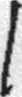 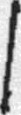 Reply to question 809 approved/f‘’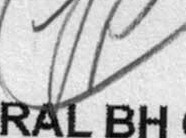 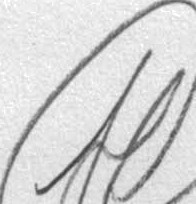 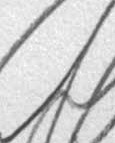 GENERALTH AFRICAN POLICE SERVICE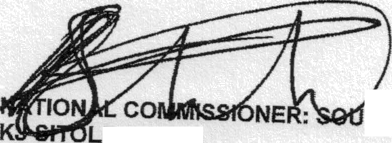 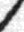 GENEBH CELE (MP)MINISTER OF POȘICÈ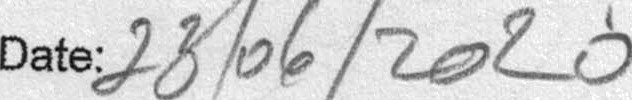 